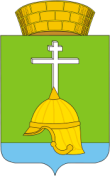 Местная администрацияВНУТРИГОРОДСКОГО МУНИЦИПАЛЬНОГО ОБРАЗОВАНИЯСАНКТ-ПЕТЕРБУРГАМУНИЦИПАЛЬНОГО ОКРУГА БАЛКАНСКИЙ192283, Санкт-Петербург, ул. Купчинская, д. 32, литер «В», тел/факс 778-81-97mo-balkanskiy@mail.ru  сайт: www. mo-balkanskiу.ruПОСТАНОВЛЕНИЕ21.11.2018 г.	                   №  41«Об утверждении ведомственных целевых программ местной администрации МО Балканский на 2019 год»	  В соответствии с Бюджетным Кодексом РФ, Положением «О бюджетном процессе муниципального образования муниципального округа Балканский» утвержденным решением МС МО Балканский от 19.10. 2010 г.  № 52, Положением «О утверждении порядка принятия решений о разработке ведомственных целевых программ, их формирования и реализации на территории внутригородского муниципального образования Санкт – Петербурга муниципального округа Балканский», утвержденным постановлением МА МО Балканский от 09.01.2014 г. № 01/1. 1.  Утвердить ведомственную целевую программу местной администрации МО Балканский мероприятий, направленных на решение вопроса местного значения по проведению подготовки и обучения неработающего населения способам защиты и действиям в чрезвычайных ситуациях, а также способам защиты от опасностей, возникающих при ведении военных действий или вследствие этих действий на территории муниципального образования муниципального округа Балканский на 2019 год согласно Приложению 1.2.  Утвердить ведомственную целевую программу местной администрации МО Балканский по организации и   проведению оплачиваемых общественных работ и временного трудоустройства несовершеннолетних в возрасте от 14 до 18 лет в свободное от учебы время, безработных граждан, испытывающих трудности в поиске работы, безработных граждан в возрасте от 18 до 20 лет из числа выпускников образовательных учреждений начального и среднего профессионального образования, ищущих работу впервые  на  2019 год согласно Приложению 2.3. Утвердить  ведомственную целевую программу местной администрации МО Балканский мероприятий, направленных на решение вопроса местного значения  по созданию условий для развития на территории муниципального образования массовой физической культуры и спорта на  2019 год согласно Приложению  3.4. Утвердить ведомственную целевую программу местной администрации МО Балканский по благоустройству территории муниципального образования муниципального округа Балканский на  2019 год согласно Приложению 4.5.  Утвердить ведомственную целевую программу местной администрации МО Балканский по военно-патриотическому воспитанию  молодежи  муниципального образования муниципального округа Балканский на 2019 год согласно Приложению 5.6. Утвердить ведомственную целевую программу местной администрации МО Балканский мероприятий, направленных на решение вопроса местного значения по участию в реализации мер по профилактике дорожно-транспортного травматизма  на  территории   внутригородского муниципального образования муниципального округа Балканский  на 2019 год согласно Приложению 6.7. Утвердить ведомственную целевую программу местной администрации МО Балканский мероприятий, направленных на решение вопроса местного значения по участию в деятельности по профилактике правонарушений  на  территории   внутригородского муниципального образования муниципального округа Балканский  на 2019 год согласно Приложению  7.8.  Утвердить ведомственную целевую программу местной администрации МО Балканский мероприятий по участию в профилактике  терроризма  и экстремизма,  а  также в  минимизации  и (или) ликвидации  последствий  проявления  терроризма  и  экстремизма на  территории муниципального образования муниципального округа Балканский на 2019 год согласно Приложению 8.9. Утвердить ведомственную целевую программу местной администрации МО Балканский мероприятий, направленных на решение вопроса местного значения по участию в установленном порядке в мероприятиях по профилактике незаконного потребления наркотических средств и психотропных веществ, новых потенциально опасных психоактивных веществ, наркомании в Санкт-Петербурге на 2019 год согласно Приложению 9.10. Утвердить ведомственную целевую программу   местной администрации МО Балканский мероприятий, направленных на решение вопроса местного значения по участию в реализации мероприятий по охране здоровья граждан от воздействия окружающего табачного дыма и последствий потребления табака на территории муниципального образования  муниципального округа Балканский на 2019 год согласно Приложению 10.11. Утвердить ведомственную целевую программу  местной администрации МО Балканский по организации и проведению  досуговых  мероприятий для  жителей, проживающих на территории  муниципального образования муниципального округа Балканский, на 2019 год согласно Приложению 11.12. Утвердить ведомственную целевую программу  местной администрации МО Балканский по участию в создании условий для реализации мер, направленных на укрепление межнационального и межконфессионального согласия, сохранение развитие языков и культуры народов Российской Федерации, проживающих на территории муниципального образования, социальную и культурную адаптацию мигрантов, профилактику межнациональных (межэтнических) конфликтов, на 2019 год согласно Приложению 12.13. Утвердить ведомственную целевую программу   местной администрации МО Балканский по организации мероприятий по защите прав потребителей и  развитию малого и среднего бизнеса муниципального образования муниципального округа Балканский на 2019 год согласно Приложению 13.14. Утвердить ведомственную целевую программу  местной администрации МО Балканский по культуре муниципального образования муниципального округа Балканский на  2019  год согласно Приложению 14.15. Утвердить ведомственную целевую программу  местной администрации МО Балканский мероприятий по учреждению печатного средства массовой информации для опубликования муниципальных правовых актов, обсуждения проектов муниципальных правовых актов, иной информации муниципального округа Балканский  на  2019  год согласно Приложению 15.16. Утвердить ведомственную целевую программу  местной администрации МО Балканский мероприятий по осуществлению противодействия коррупции в муниципальном образовании МО Балканский  на  2019  год согласно Приложению 16.17. Утвердить ведомственную целевую программу  местной администрации МО Балканский по осуществлению экологического просвещения, а также организация экологического воспитания и формирования экологической культуры в области обращения с твердыми коммунальными отходами на территории  муниципального образования муниципального округа Балканский на 2019 год согласно Приложению 17. 18. Настоящее Постановление вступает в силу со дня издания.Глава местной администрации		                                    	                М.А. Агеева